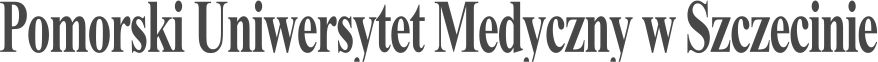 SYLABUS ZAJĘĆInformacje ogólne*zaznaczyć odpowiednio, zmieniając □ na XInformacje szczegółowe*Przykładowe sposoby weryfikacji efektów kształcenia:EP – egzamin pisemnyEU - egzamin ustnyET – egzamin testowyEPR – egzamin praktycznyK – kolokwiumR – referatS – sprawdzenie umiejętności praktycznychRZĆ – raport z ćwiczeń z dyskusją wynikówO - ocena aktywności i postawy studenta SL - sprawozdanie laboratoryjneSP – studium przypadkuPS - ocena umiejętności pracy samodzielnejW – kartkówka przed rozpoczęciem zajęćPM – prezentacja multimedialnai inneNazwa ZAJĘĆ: Kliniczne podstawy fizjoterapii w pediatrii (KPFP), Fizjoterapia w chorobach wewnętrznych w pediatrii (FCHWP)Nazwa ZAJĘĆ: Kliniczne podstawy fizjoterapii w pediatrii (KPFP), Fizjoterapia w chorobach wewnętrznych w pediatrii (FCHWP)Rodzaj ZAJĘĆObowiązkowyWydział PUM Wydział Nauk o ZdrowiuKierunek studiów FizjoterapiaSpecjalność -Poziom studiów jednolite magisterskie x*I stopnia □II stopnia □Forma studiówstacjonarneRok studiów /semestr studiówIV / VIILiczba przypisanych punktów ECTS 5 (Teoria-1,5; PPZ-3,5)Formy prowadzenia zajęć (liczba godzin)Wykłady:Kliniczne podstawy fizjoterapii w pediatrii 
– 15h,Kliniczne podstawy fizjoterapii w pediatrii 
e-learning – 10h Seminaria:Fizjoterapia w chorobach wewnętrznych 
w pediatrii – 30hFizjoterapia w chorobach wewnętrznych 
w pediatrii e-learning – 10hĆwiczenia kliniczne:Fizjoterapia w chorobach wewnętrznych 
w pediatrii – 30hSposoby weryfikacji i oceny efektów uczenia się - zaliczenie na ocenę:□	opisowe□	testowe□	praktyczne□	ustnezaliczenie bez oceny - egzamin końcowy:opisowyx          testowypraktycznyustnyKierownik jednostkiprof. dr hab. n. med. Grażyna Czaja-BulsaAdiunkt dydaktyczny lub osoba odpowiedzialna za przedmiotDr n. med. Dorota Strecker 
e-mail: dorota.strecker@pum.edu.pl 
Tel: 914800975Strona internetowa jednostkihttps://www.pum.edu.pl/wydzialy/wydzial-nauk-o-zdrowiu/katedra-chorob-dzieci-i-pielegniarstwa-pediatrycznegoKatedra i Zakład Chorób Dzieci i Pielęgniarstwa Pediatrycznegoul. Żołnierska 48 71-210 SzczecinJęzyk prowadzenia zajęćpolskiCele zajęćCele zajęćZapoznanie studenta z wiedzą o rozwoju i żywieniu dziecka, chorobach, ich objawach, przebiegu i powikłaniach ze szczególnym uwzględnieniem stanów wymagających rehabilitacji. Wymagania wstępne w zakresie WiedzyPosiada podstawową wiedzę z zakresu anatomii, fizjologii i patofizjologii narządu ruchu i narządów wewnętrznychWymagania wstępne w zakresie UmiejętnościPosiada wiedzę z zakresu umiejętności zdobytych na wcześniejszych latach studiówWymagania wstępne w zakresie Kompetencji społecznychPosiada kompetencje zdobyte na 1-3 roku studiówEFEKTY UCZENIA SIĘEFEKTY UCZENIA SIĘEFEKTY UCZENIA SIĘEFEKTY UCZENIA SIĘEFEKTY UCZENIA SIĘEFEKTY UCZENIA SIĘEFEKTY UCZENIA SIĘEFEKTY UCZENIA SIĘEFEKTY UCZENIA SIĘEFEKTY UCZENIA SIĘEFEKTY UCZENIA SIĘEFEKTY UCZENIA SIĘlp. efektu uczenia się Student, który zaliczył ZAJĘCIAwie/umie/potrafi:Student, który zaliczył ZAJĘCIAwie/umie/potrafi:Student, który zaliczył ZAJĘCIAwie/umie/potrafi:SYMBOL (odniesienie do) efektów uczenia się dla kierunkuSYMBOL (odniesienie do) efektów uczenia się dla kierunkuSYMBOL (odniesienie do) efektów uczenia się dla kierunkuSYMBOL (odniesienie do) efektów uczenia się dla kierunkuSposób weryfikacji efektów UCZENIA SIĘ*Sposób weryfikacji efektów UCZENIA SIĘ*Sposób weryfikacji efektów UCZENIA SIĘ*Sposób weryfikacji efektów UCZENIA SIĘ*W01Objaśnia etiologię, patomechanizm, objawy i przebieg dysfunkcji narządu ruchu w zakresie: pediatrii w stopniu umożliwiającym racjonalne stosowanie środków fizjoterapiiObjaśnia etiologię, patomechanizm, objawy i przebieg dysfunkcji narządu ruchu w zakresie: pediatrii w stopniu umożliwiającym racjonalne stosowanie środków fizjoterapiiObjaśnia etiologię, patomechanizm, objawy i przebieg dysfunkcji narządu ruchu w zakresie: pediatrii w stopniu umożliwiającym racjonalne stosowanie środków fizjoterapiiD.W1.D.W1.D.W1.D.W1.ETETETETW02Definiuje zasady diagnozowania oraz ogólne zasady i sposoby leczenia najczęstszych dysfunkcji narządu ruchu w zakresie: pediatrii Definiuje zasady diagnozowania oraz ogólne zasady i sposoby leczenia najczęstszych dysfunkcji narządu ruchu w zakresie: pediatrii Definiuje zasady diagnozowania oraz ogólne zasady i sposoby leczenia najczęstszych dysfunkcji narządu ruchu w zakresie: pediatrii D.W2.D.W2.D.W2.D.W2.ETETETETW03Tłumaczy zasady postępowania z pacjentem: nieprzytomnym, w okresie ostrej niewydolności krążeniaTłumaczy zasady postępowania z pacjentem: nieprzytomnym, w okresie ostrej niewydolności krążeniaTłumaczy zasady postępowania z pacjentem: nieprzytomnym, w okresie ostrej niewydolności krążeniaD.W15.D.W15.D.W15.D.W15.ETETETETTabela efektów UCZENIA SIĘ w odniesieniu do formy zajęćTabela efektów UCZENIA SIĘ w odniesieniu do formy zajęćTabela efektów UCZENIA SIĘ w odniesieniu do formy zajęćTabela efektów UCZENIA SIĘ w odniesieniu do formy zajęćTabela efektów UCZENIA SIĘ w odniesieniu do formy zajęćTabela efektów UCZENIA SIĘ w odniesieniu do formy zajęćTabela efektów UCZENIA SIĘ w odniesieniu do formy zajęćTabela efektów UCZENIA SIĘ w odniesieniu do formy zajęćTabela efektów UCZENIA SIĘ w odniesieniu do formy zajęćTabela efektów UCZENIA SIĘ w odniesieniu do formy zajęćTabela efektów UCZENIA SIĘ w odniesieniu do formy zajęćTabela efektów UCZENIA SIĘ w odniesieniu do formy zajęćlp. efektu uczenia sięEfekty uczenia sięEfekty uczenia sięEfekty uczenia sięForma zajęćForma zajęćForma zajęćForma zajęćForma zajęćForma zajęćForma zajęćForma zajęćForma zajęćlp. efektu uczenia sięEfekty uczenia sięEfekty uczenia sięEfekty uczenia sięWykładSeminariumĆwiczeniaĆwiczenia kliniczneSymulacjeE-learning Inne formy1D.W1.D.W1.D.W1.XXXX2D.W2.D.W2.D.W2.XXXX3D.W15.D.W15.D.W15.XTABELA TREŚCI PROGRAMOWYCHTABELA TREŚCI PROGRAMOWYCHTABELA TREŚCI PROGRAMOWYCHTABELA TREŚCI PROGRAMOWYCHTABELA TREŚCI PROGRAMOWYCHTABELA TREŚCI PROGRAMOWYCHTABELA TREŚCI PROGRAMOWYCHTABELA TREŚCI PROGRAMOWYCHTABELA TREŚCI PROGRAMOWYCHTABELA TREŚCI PROGRAMOWYCHTABELA TREŚCI PROGRAMOWYCHTABELA TREŚCI PROGRAMOWYCHLp. treści programowejTreści programoweLiczba godzinLiczba godzinLiczba godzinLiczba godzinOdniesienie do efektów uczenia się dla ZAJĘĆOdniesienie do efektów uczenia się dla ZAJĘĆOdniesienie do efektów uczenia się dla ZAJĘĆOdniesienie do efektów uczenia się dla ZAJĘĆOdniesienie do efektów uczenia się dla ZAJĘĆOdniesienie do efektów uczenia się dla ZAJĘĆSemestr zimowySemestr zimowySemestr zimowySemestr zimowySemestr zimowySemestr zimowySemestr zimowySemestr zimowySemestr zimowySemestr zimowySemestr zimowySemestr zimowyKPFPWykłady:25252525TK01Fazy rozwoju fizycznego i psychoruchowego niemowląt, dzieci i młodzieży. Metody oceny rozwoju psychoruchowego dziecka.6666W01, W02W01, W02W01, W02W01, W02W01, W02W01, W02TK02Najczęstsze choroby OUN u dzieci wymagające postępowania fizjoterapeutycznego2222W01, W02W01, W02W01, W02W01, W02W01, W02W01, W02TK03Choroby nowotworowe u dzieci (białaczki, guzy CUN, guzy lite).2222W01, W02W01, W02W01, W02W01, W02W01, W02W01, W02TK04Najczęstsze choroby układu oddechowego u dzieci wymagające postępowania fizjoterapeutycznego.3333W01, W02W01, W02W01, W02W01, W02W01, W02W01, W02TK05Zespół dziecka maltretowanego5555W01W01W01W01W01W01TK06Najczęstsze choroby reumatyczne u dzieci: młodzieńcze idiopatyczne zapalenie stawów, młodzieńczy toczeń rumieniowaty układowy, twardzina układowa,.4444W01, W02W01, W02W01, W02W01, W02W01, W02W01, W02TK07Najczęstsze dysplazje kostno-stawowe i dziedziczne choroby układu kostno-stawowego u dzieci wymagające postępowania fizjoterapeutycznego (zespół nadmiernej ruchomości, Zespół Marfana, Zespół Ehlersa-Danlosa).2222W01, W02W01, W02W01, W02W01, W02W01, W02W01, W02TK08Fizjologia narządu ruchu u dzieci1111W01W01W01W01W01W01FCHWPSeminaria:40404040TK09Choroby przebiegające z zaburzeniem mineralizacji kości (osteopenia, osteoporoza), wrodzona łamliwość kości – postępowanie fizjoterapeutyczne.3333W01, W02W01, W02W01, W02W01, W02W01, W02W01, W02TK10Etiologia, patogeneza i obraz kliniczny chorób endokrynologicznych u dzieci (cukrzyca).1111W01, W02W01, W02W01, W02W01, W02W01, W02W01, W02TK11Najczęstsze jałowe martwice kości u dzieci wymagające postępowania fizjoterapeutycznego.3333W01, W02W01, W02W01, W02W01, W02W01, W02W01, W02TK12Najczęstsze choroby układu krążenia u dzieci wymagające postępowania fizjoterapeutycznego.2222W01, W02, W03W01, W02, W03W01, W02, W03W01, W02, W03W01, W02, W03W01, W02, W03TK13Postępowanie fizjoterapeutyczne u dzieci z wybranymi chorobami reumatycznymi, onkologicznymi itp.6666W01, W02W01, W02W01, W02W01, W02W01, W02W01, W02TK14Postępowanie fizjoterapeutyczne w schorzeniach układu oddechowego w wieku rozwojowym5555W01, W02W01, W02W01, W02W01, W02W01, W02W01, W02TK15Nadwaga a otyłość u dzieci i jej wpływ na rozwój psychoruchowy5555W01W01W01W01W01W01TK16Kinezyterapia u dzieci z zaburzeniami kostno-stawowymi (m.in. elastopatia)5555W01, W02W01, W02W01, W02W01, W02W01, W02W01, W02TK17Postępowanie fizjoterapeutyczne z dzieckiem z wybranymi zaburzeniami koordynacji i równowagi5555W01, W02W01, W02W01, W02W01, W02W01, W02W01, W02TK18Postępowanie kinezyterapeuty u dziecka z zaburzeniami mieszanymi5555W01, W02W01, W02W01, W02W01, W02W01, W02W01, W02FCHWPĆwiczenia kliniczne30303030TK19Dobór ćwiczeń dla pacjenta w wieku rozwojowym w przypadku ograniczeń ROM w stawie: biodrowym, kolanowym, skokowym, barkowym, łokciowym, nadgarstkowym. Profilaktyka i leczenie18181818W01, W02W01, W02W01, W02W01, W02W01, W02W01, W02TK20Postępowanie fizjoterapeutyczne w przypadku zaburzeń chodu u dziecka – wybrane przypadki6666W01, W02W01, W02W01, W02W01, W02W01, W02W01, W02TK21Dostosowanie ćwiczeń do wybranych pacjentów6666W01, W02W01, W02W01, W02W01, W02W01, W02W01, W02Zalecana literatura:Zalecana literatura:Zalecana literatura:Zalecana literatura:Zalecana literatura:Zalecana literatura:Zalecana literatura:Zalecana literatura:Zalecana literatura:Zalecana literatura:Zalecana literatura:Zalecana literatura:Literatura podstawowaLiteratura podstawowaLiteratura podstawowaLiteratura podstawowaLiteratura podstawowaLiteratura podstawowaLiteratura podstawowaLiteratura podstawowaLiteratura podstawowaLiteratura podstawowaLiteratura podstawowaLiteratura podstawowa1. Kubicka K., Kawalec W., Pediatria. Warszawa PZWL 20061. Kubicka K., Kawalec W., Pediatria. Warszawa PZWL 20061. Kubicka K., Kawalec W., Pediatria. Warszawa PZWL 20061. Kubicka K., Kawalec W., Pediatria. Warszawa PZWL 20061. Kubicka K., Kawalec W., Pediatria. Warszawa PZWL 20061. Kubicka K., Kawalec W., Pediatria. Warszawa PZWL 20061. Kubicka K., Kawalec W., Pediatria. Warszawa PZWL 20061. Kubicka K., Kawalec W., Pediatria. Warszawa PZWL 20061. Kubicka K., Kawalec W., Pediatria. Warszawa PZWL 20061. Kubicka K., Kawalec W., Pediatria. Warszawa PZWL 20061. Kubicka K., Kawalec W., Pediatria. Warszawa PZWL 20061. Kubicka K., Kawalec W., Pediatria. Warszawa PZWL 20062. Kuliński W., Zeman K., Fizjoterapia w pediatrii. Warszawa PZWL 20122. Kuliński W., Zeman K., Fizjoterapia w pediatrii. Warszawa PZWL 20122. Kuliński W., Zeman K., Fizjoterapia w pediatrii. Warszawa PZWL 20122. Kuliński W., Zeman K., Fizjoterapia w pediatrii. Warszawa PZWL 20122. Kuliński W., Zeman K., Fizjoterapia w pediatrii. Warszawa PZWL 20122. Kuliński W., Zeman K., Fizjoterapia w pediatrii. Warszawa PZWL 20122. Kuliński W., Zeman K., Fizjoterapia w pediatrii. Warszawa PZWL 20122. Kuliński W., Zeman K., Fizjoterapia w pediatrii. Warszawa PZWL 20122. Kuliński W., Zeman K., Fizjoterapia w pediatrii. Warszawa PZWL 20122. Kuliński W., Zeman K., Fizjoterapia w pediatrii. Warszawa PZWL 20122. Kuliński W., Zeman K., Fizjoterapia w pediatrii. Warszawa PZWL 20122. Kuliński W., Zeman K., Fizjoterapia w pediatrii. Warszawa PZWL 2012Literatura uzupełniającaLiteratura uzupełniającaLiteratura uzupełniającaLiteratura uzupełniającaLiteratura uzupełniającaLiteratura uzupełniającaLiteratura uzupełniającaLiteratura uzupełniającaLiteratura uzupełniającaLiteratura uzupełniającaLiteratura uzupełniającaLiteratura uzupełniająca1. Illing S., Spranger S., Pediatria. Poradnik kliniczny. Wrocław Elsevier Urban & Partner 20011. Illing S., Spranger S., Pediatria. Poradnik kliniczny. Wrocław Elsevier Urban & Partner 20011. Illing S., Spranger S., Pediatria. Poradnik kliniczny. Wrocław Elsevier Urban & Partner 20011. Illing S., Spranger S., Pediatria. Poradnik kliniczny. Wrocław Elsevier Urban & Partner 20011. Illing S., Spranger S., Pediatria. Poradnik kliniczny. Wrocław Elsevier Urban & Partner 20011. Illing S., Spranger S., Pediatria. Poradnik kliniczny. Wrocław Elsevier Urban & Partner 20011. Illing S., Spranger S., Pediatria. Poradnik kliniczny. Wrocław Elsevier Urban & Partner 20011. Illing S., Spranger S., Pediatria. Poradnik kliniczny. Wrocław Elsevier Urban & Partner 20011. Illing S., Spranger S., Pediatria. Poradnik kliniczny. Wrocław Elsevier Urban & Partner 20011. Illing S., Spranger S., Pediatria. Poradnik kliniczny. Wrocław Elsevier Urban & Partner 20011. Illing S., Spranger S., Pediatria. Poradnik kliniczny. Wrocław Elsevier Urban & Partner 20011. Illing S., Spranger S., Pediatria. Poradnik kliniczny. Wrocław Elsevier Urban & Partner 20012. Pawlaczyk B., Zarys pediatrii. PZWL 20062. Pawlaczyk B., Zarys pediatrii. PZWL 20062. Pawlaczyk B., Zarys pediatrii. PZWL 20062. Pawlaczyk B., Zarys pediatrii. PZWL 20062. Pawlaczyk B., Zarys pediatrii. PZWL 20062. Pawlaczyk B., Zarys pediatrii. PZWL 20062. Pawlaczyk B., Zarys pediatrii. PZWL 20062. Pawlaczyk B., Zarys pediatrii. PZWL 20062. Pawlaczyk B., Zarys pediatrii. PZWL 20062. Pawlaczyk B., Zarys pediatrii. PZWL 20062. Pawlaczyk B., Zarys pediatrii. PZWL 20062. Pawlaczyk B., Zarys pediatrii. PZWL 2006Nakład pracy studenta  Nakład pracy studenta  Nakład pracy studenta  Nakład pracy studenta  Nakład pracy studenta  Nakład pracy studenta  Nakład pracy studenta  Nakład pracy studenta  Nakład pracy studenta  Nakład pracy studenta  Nakład pracy studenta  Nakład pracy studenta  Forma nakładu pracy studenta (udział w zajęciach, aktywność, przygotowanie sprawozdania, itp.)Forma nakładu pracy studenta (udział w zajęciach, aktywność, przygotowanie sprawozdania, itp.)Forma nakładu pracy studenta (udział w zajęciach, aktywność, przygotowanie sprawozdania, itp.)Obciążenie studenta [h]Obciążenie studenta [h]Obciążenie studenta [h]Obciążenie studenta [h]Obciążenie studenta [h]Obciążenie studenta [h]Obciążenie studenta [h]Obciążenie studenta [h]Obciążenie studenta [h]Obciążenie studenta [h]Forma nakładu pracy studenta (udział w zajęciach, aktywność, przygotowanie sprawozdania, itp.)Forma nakładu pracy studenta (udział w zajęciach, aktywność, przygotowanie sprawozdania, itp.)Forma nakładu pracy studenta (udział w zajęciach, aktywność, przygotowanie sprawozdania, itp.)W ocenie (opinii) nauczycielaW ocenie (opinii) nauczycielaW ocenie (opinii) nauczycielaW ocenie (opinii) nauczycielaW ocenie (opinii) nauczycielaW ocenie (opinii) nauczycielaW ocenie (opinii) nauczycielaW ocenie (opinii) nauczycielaW ocenie (opinii) nauczycielaW ocenie (opinii) nauczycielaGodziny kontaktowe z nauczycielemGodziny kontaktowe z nauczycielemGodziny kontaktowe z nauczycielem75 (T-45, ćwiczenia klin.-30)75 (T-45, ćwiczenia klin.-30)75 (T-45, ćwiczenia klin.-30)75 (T-45, ćwiczenia klin.-30)75 (T-45, ćwiczenia klin.-30)75 (T-45, ćwiczenia klin.-30)75 (T-45, ćwiczenia klin.-30)75 (T-45, ćwiczenia klin.-30)75 (T-45, ćwiczenia klin.-30)75 (T-45, ćwiczenia klin.-30)Przygotowanie do ćwiczeń/seminariumPrzygotowanie do ćwiczeń/seminariumPrzygotowanie do ćwiczeń/seminarium20202020202020202020Czytanie wskazanej literaturyCzytanie wskazanej literaturyCzytanie wskazanej literatury25252525252525252525Napisanie raportu z laboratorium/ćwiczeń/przygotowanie projektu/referatu itp.Napisanie raportu z laboratorium/ćwiczeń/przygotowanie projektu/referatu itp.Napisanie raportu z laboratorium/ćwiczeń/przygotowanie projektu/referatu itp.Przygotowanie do kolokwium/kartkówkiPrzygotowanie do kolokwium/kartkówkiPrzygotowanie do kolokwium/kartkówkiPrzygotowanie do egzaminuPrzygotowanie do egzaminuPrzygotowanie do egzaminu20202020202020202020Inne …..Inne …..Inne …..Sumaryczne obciążenie pracy studentaSumaryczne obciążenie pracy studentaSumaryczne obciążenie pracy studenta140140140140140140140140140140Punkty ECTS za moduł/przedmiotPunkty ECTS za moduł/przedmiotPunkty ECTS za moduł/przedmiot555555555UwagiUwagiUwagiUwagiUwagiUwagiUwagiUwagiUwagiUwagiUwagiUwagi